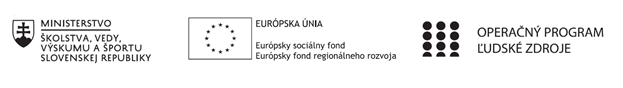 Správa o činnosti pedagogického klubu Príloha:Prezenčná listina zo stretnutia pedagogického klubuPrioritná osVzdelávanieŠpecifický cieľ1.1.1 Zvýšiť inkluzívnosť a rovnaký prístup ku kvalitnému vzdelávaniu a zlepšiť výsledky a kompetencie detí a žiakovPrijímateľGymnáziumNázov projektuGymza číta, počíta a bádaKód projektu  ITMS2014+312011U517Názov pedagogického klubu SLOVGYMZADátum stretnutia  pedagogického klubu7.10.2019Miesto stretnutia  pedagogického klubuGymnázium, Hlinská 29, ŽilinaMeno koordinátora pedagogického klubuLenka ŠtalmachováOdkaz na webové sídlo zverejnenej správywww.gymza.skManažérske zhrnutie:krátka anotácia, kľúčové slová čitateľská gramotnosť;  súvislý a nesúvislý text, vecný a umelecký text, testové úlohy s výberom odpovede, zatvorené a otvorené testové úlohyHlavné body, témy stretnutia, zhrnutie priebehu stretnutia:Výber súvislých a nesúvislých textov, vhodných na tvorbu testových úloh na meranie čitateľskej gramotnosti v 1. a 2. ročníku. Tvorba testových úloh na zmeranie aktuálnej úrovne čitateľskej gramotnosti žiakov a ich realizácia v 1. a 2.ročníkuZávery a odporúčania:Členovia pedagogického klubu SLOVGYMZA vyhľadali vecné a umelecké texty, vhodné na tvorbu testových úloh.Členovia pedagogického klubu SLOVGYMZA vypracovali  testové úlohy na zmeranie úrovne čitateľskej gramotnosti k vybraným textom.Vypracoval (meno, priezvisko)PaedDr.Katarína SádeckáDátum7.10.2019PodpisSchválil (meno, priezvisko)Mgr.Lenka ŠtalmachováDátum7.10.2019Podpis